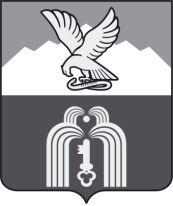 Российская ФедерацияР Е Ш Е Н И ЕДумы города ПятигорскаСтавропольского краяО признании утратившим силу решения Думы города Пятигорска «О внесении изменений в структуру администрации города Пятигорска»Руководствуясь Федеральным законом «Об общих принципах организации местного самоуправления в Российской Федерации», Уставом муниципального образования города-курорта Пятигорска, Дума города ПятигорскаРЕШИЛА:1. Признать утратившим силу решение Думы города Пятигорска от 12 октября 2021 года № 74-2 ГД «О внесении изменений в структуру администрации города Пятигорска» с 24-00 часов 17 марта 2022 года.2. Контроль за исполнением настоящего решения возложить на администрацию города Пятигорска.3. Настоящее решение вступает в силу со дня его подписания.Председатель Думы города Пятигорска                                                                  Л.В.Похилько16 марта 2022 г.   № 15-9 ГД   